BIODATA MAHASISWA    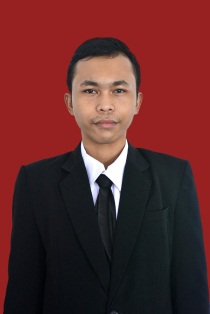 IDENTITAS DIRINama 			: Muhammad Wahyu Ikhsan NPM 			: 182114022Tempat/Tgl. Lahir 	: Peureulak, 26 Februari 2000Jenis kelamin 		: Laki-LakiAgama 			: IslamAnak ke 			: II (Dua)	Alamat	 : Jl. RSU Sultan Azis Syah Peureulak No. Telp./HP 		: 082294106881                               Dosen Pembimbing	: apt. Haris Munandar Nasution, S.Farm., M.SiJudul Skripsi		: Aktivitas Antibakteri Dan Analisis Bioautografi  Ekstrak Etanol Daun Kari (Murraya koenigii (L)                                                   Spreng) Terhadap Bakteri Propionibacterium acnes Indeks Kumulatif 	:3.58PENDIDIKAN SD 			: SD Negeri 1 Peureulak SLTP/SMP		: SMP Negeri 1 Peureulak SLTA/SMA/SMU	: SMA Negeri 1 PeureulakPerguruan Tinggi	: Universitas Muslim Nusantara Al Washliyah Fakultas	 :	 FarmasiJurusan/Program Studi	: FarmasiIII. IDENTITAS ORANG TUANama Ayah		: Subroto Lubis Pekerjaan			: Wiraswasta Nama Ibu			: Rohana Pekerjaan			: Wiraswasta Alamat		: Desa Lhok Dalam, Kab. Aceh Timur Medan, Agustus 2022Hormat Saya(Muhammad Wahyu Ikhsan)